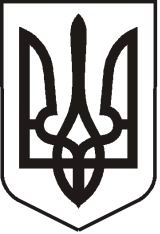 У К Р А Ї Н АЛ У Г А Н С Ь К А    О Б Л А С Т ЬП О П А С Н Я Н С Ь К А    М І С Ь К А    Р А Д А Ш О С Т О Г О   С К Л И К А Н Н ЯРОЗПОРЯДЖЕННЯміського  голови     «10» жовтня 2019 р.	                    м. Попасна                                   № 02-02/230                      Про нагородження військовослужбовцівз нагоди Дня захисника УкраїниЗ нагоди державного свята Дня захисника України, враховуючи сумлінне виконання обов’язків військової служби, розбудову української армії та її популяризацію в суспільстві,  згідно з Міською цільовою Програмою відзначення державних, міських, професійних свят, ювілейних дат, заохочення за заслуги перед територіальною громадою м. Попасна на 2019 рік, затвердженою рішенням сесії від 21.12.2018 року №101/3 керуючись п.20 ч.4 ст.42 Закону України «Про місцеве самоврядування в Україні»:1. Керівництву міської ради та її виконкому взяти участь у заході з Дня захисника України, який відбудеться 14 жовтня 2019 року.2. Вручити відзнаки та медалі військовослужбовцям згідно списку (додаток). 3. Контроль за виконанням даного розпорядження покласти на начальника організаційного відділу Висоцьку Н.                     Міський голова	Юрій ОНИЩЕНКОВисоцька, 2 05 65Додаток  до розпорядження міського голови від 10.10.2019 № 02-02/230СПИСОК для вручення медалі «ЗА СЛУЖБУ ДЕРЖАВИ» НГУ1. майор НГУ Вихристюк Олег Григорович  –№ 378;2. майор НГУ Христевич Юрій Володимирович - №381; 3.сержант НГУ Єрмаков Олексій Олександрович – №382;4. старший солдат НГУ Лукашук Денис Вікторович – №383;5. сержант НГУ Коновальчук Олексій Олексійович -№384;СПИСОК для вручення медалі «ЗА ДОБЛЕСТЬ ТА ЗВИТЯГУ»1. майор ЗСУ Молдован Олександр Васильович;2. майор ЗСУ Полевик Олег Володимирович;3. майор ЗСУ Горецький Андрій Станіславович;4. старший лейтенант ЗСУ Васильчук Віктор Віталійович;5. лейтенант ЗСУ Твердун Іван Олегович; 6. старший прапорщик ЗСУ Козуб віталій Степанович;7. старший сержант ЗСУ Штефуряк Василь Васильович;8. сержант ЗСУ Чубатий Олег Михайлович;9. старший солдат ЗСУ Биков Богдан Нінелич;10. старший солдат ЗСУ Гнатюк Михайло Павлович.СПИСОК для вручення медалі «ЗА ОБОРОНУ ПОПАСНОЇ»	1. Сорочук Юрій Анатолійович.СПИСОК для вручення медалі «ЗА СЛУЖБУ УКРАЇНІ»1. підполковник ЗСУ Ткаченко Ігор Валентинович - №0947;2. прапорщик ЗСУ Гутів Іван Васильович - №0948;СПИСОК для вручення медалі «ЗА СЛУЖБУ ДЕРЖАВИ» ЗСУ1. старший сержант ЗСУ Мидза Ярослав Миронович – №6561;2. старший солдат ЗСУ Ліпкань Вадим Геннадійович – №6565 3. солдат ЗСУ Пилипенко Владислав Сергійович - №6566.                   Керуючий справами                                                                Л.А. Кулік